Welcome to Chichester CollegeYour induction will take place in the first week of your course, please do not be alarmed if you are disappointed with your exam results.You can join our “YES” Day on Tuesday 29th August.Please go to the college website; www.chichester.ac.uk to book your place.Dear StudentThank you for choosing to study Sport and Exercise Science at Chichester College. This is the first year of your two-year diploma in Sport and Exercise Science; Level 3 National Foundation Diploma.Nathan and I are the study programme leaders for this course, and we look forward to working with you over the next year.You will be studying 6 units in the first year of which 4 will be assessed through coursework; (Biomechanics, Physical Activity, Research Methods, and Sports Coaching) and 2 will be via externally set exams (Functional Anatomy and Sports Psychology).These units will include both theory and practical delivery along with both theory and practical assessment depending on the unit of study.Please feel free to contact me with any questions you may have regarding the information regarding your course, such as trips, kits or course work and I will be happy to help. Best wishes,Becky GellStudy Programme Leaders; Becky Gell & Nathan WarrenContact email(s): Becky.gell@chichester.ac.uk     Nathan.warren@chichester.ac.uk Important information about your CourseTimetablesThe first few days of the course will be for induction and enrolment.You will be invited to attend an enrolment and an induction, and you MUST attend BOTH to start your course. Timetables for your course will not be available until you attend your induction.This will give you the opportunity to get to know the other students on the course, as well as your lecturers and your student tutor.Your InductionWe look forward to meeting on Monday 4th September 2023 at 9.30 in the Sports Hall.Your first week will include some practical activities, taster sessions to units and a written piece of work to be completed:Please bring a pen, paper & file Please bring presentable sports kit. Please produce/ bring a printed Microsoft Word document containing your ‘Short-, Medium- & Long-term’ ‘SMART goals’ for course intentions/ career aspirations. If you are unsure of what this entails, please email admissions@chichester.ac.uk for further details.Your EnrolmentFurther to your starting information and an invitation to register your “Pre-enrolment” with the College; you should now have the following information ready for September:Your Student NumberYour invitation to join your Induction Date which outlines your start date & time in September.Should you not have either of these, please contact enrolments@chichester.ac.uk for further details.Please ensure that when attending your enrolment you bring the following: Copy/Photo-shot of your Certificate(s) with your grades. English and MathsNB: All students aged 16-18 years on a full-time course are required to update their English and Maths skills if they do not hold a GCSE grade A/9-C/4 in both subjects. So please be aware that if you do not have these qualifications, you will be required to undertake a GCSE re-sit (or equivalent qualification) alongside your main programme of study. This is compulsory and not optional. Please be aware that you cannot be awarded for one qualification without passing the other.Work ExperienceYou will be required to secure a placement for a minimum of 15 hours unpaid work experience and a maximum of 15 hours of online course related learning via the Open University. Placements can be organised outside of timetable throughout the year, or a week will be timetable if you like to secure a block of days for your placement.KIT and other costsYou will be required to bring appropriate practical kit when you have any practical elements within your timetable which will be shared with you in induction week.There will be a cost of around £100 which will include a course top, visits and end of year celebrations BBQ. All of this will be confirmed and itemized within the first 2 weeks of the course and payment will be made through an online store via the college website.If you would like to ask for financial support to pay for these costs, please contact our Student Financial Support Team via the Chichester College website and read the information below.Getting Support at CollegeThe Learning Support Grant & BursaryWe understand that financial matters are an important consideration for our students and that everyone’s circumstances are different. We believe financial constraints alone should never be enough to prevent a student from studying and so we will work with you to find out what support you may be entitled to and help you to access any funding available. You can apply online (via online portal) for the Learning Support Grant. We have triedto make applying as simple as possible, but it will involve filling in online forms, providing evidence and telling us about your financial situation. We will then make an assessment based on your personal circumstances.ContactIf you have any questions regarding student finance, please email studentfinance@chigroup.ac.uk and one of our team will be in touch to help.MAP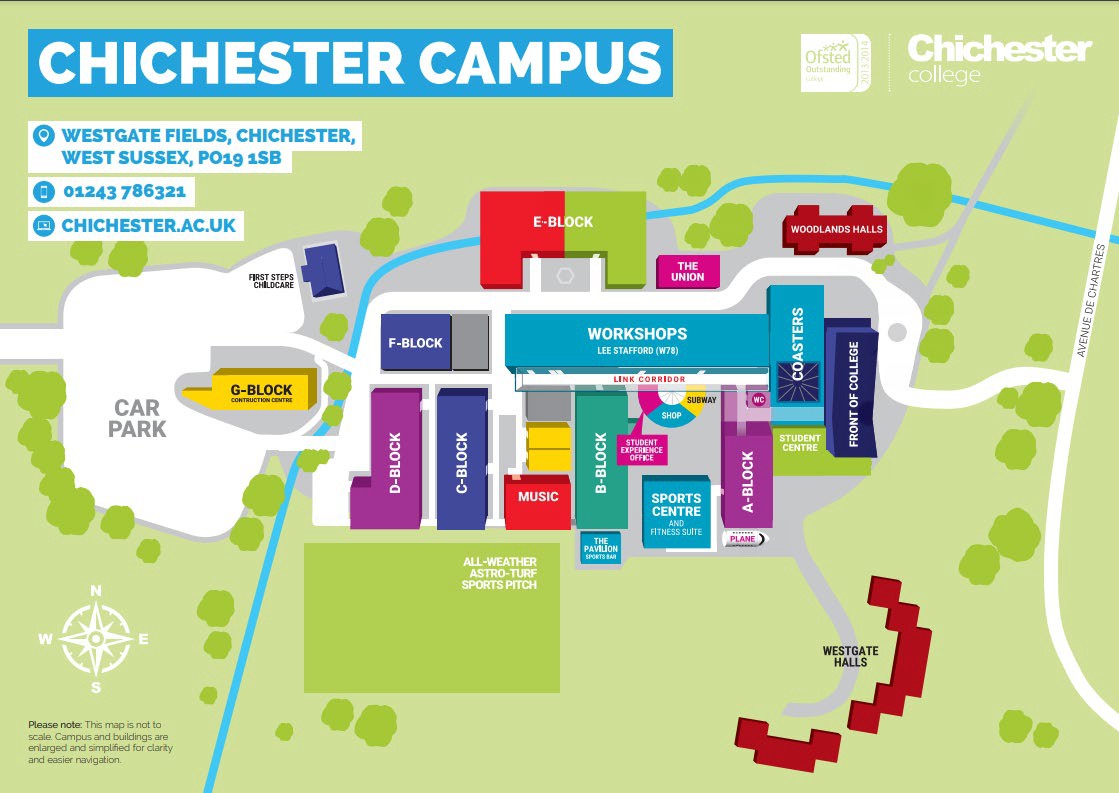 College LifeAt Chichester College, you will find plenty of ways to enrich your learning experience.All the information that you need about College Life, including term dates and travel is available on the website: College Life | Chichester CollegeTo compliment your course, we have excellent sports and fitness facilities on site, as well as our Lee Stafford Hair Salon and Oasis Beauty Spa. There is also a well-stocked library and learning resource centre.

The campus is set in the heart of the city, with stunning views of the cathedral. Though relatively small, Chichester has everything you could expect from a larger city – bustling shops, including high street stores and independent retailers, cinemas, leisure/sports centre, bowling alley, museums, trampoline parks, restaurants, bars.